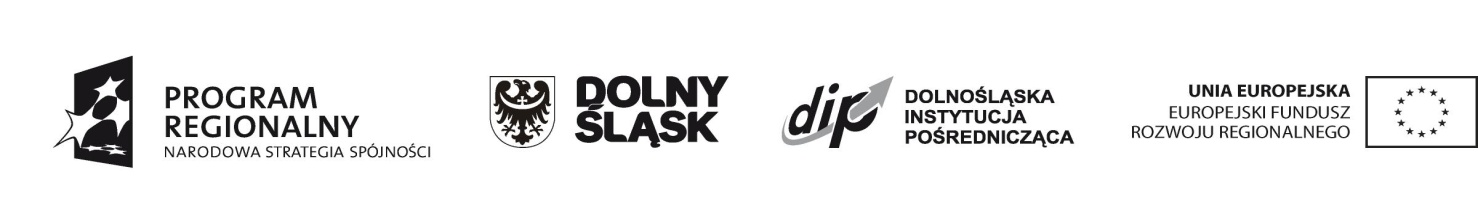 POROZUMIENIEw sprawie określenia zasad współpracy pomiędzy Dolnośląską Instytucją Pośredniczącą pełniącą funkcję Instytucji Pośredniczącej RPO WD 2014-2020 a Miastem Jelenia Góra pełniącym funkcję lidera ZIT AJ i pełniącą funkcję Instytucji Pośredniczącej, w ramach instrumentu Zintegrowane Inwestycje Terytorialne Regionalnego Programu Operacyjnego Województwa Dolnośląskiego 2014–2020.zwane dalej „Porozumieniem”,nr Porozumienia:  2/2015zawarte w  Jeleniej Górze w dniu 18 czerwca 2015 r. pomiędzy: Dolnośląską Instytucją Pośredniczącą, pełniącą funkcję Instytucji Pośredniczącej zwaną dalej „DIP” reprezentowaną przez:Renatą Granowską -Dyrektor DIP	 aMiastem Jelenia Góra pełniący rolę lidera ZIT Aglomeracji Jeleniogórskiej, utworzonym w formie Porozumienia z dnia 6 maja 2015 r. w sprawie powierzenia Miastu Jelenia Góra zarządzania Zintegrowanymi Inwestycjami Terytorialnymi Aglomeracji Jeleniogórskiej  oraz zasad współpracy Stron Porozumienia przy programowaniu, wdrażaniu, finansowaniu, ewaluacji, bieżącej obsłudze 
i rozliczeniach Zintegrowanych Inwestycji Terytorialnych Aglomeracji Jeleniogórskiej zwanym dalej „ZIT AJ” pełniącym rolę Instytucji Pośredniczącej, w imieniu którego działa:Jerzy Łużniak – Zastępca Prezydenta Miasta Jelenia GóraZawierając Porozumienie na podstawie art. 36 ust. 3 rozporządzenia Parlamentu Europejskiego i Rady(UE) nr 1303/2013 z dnia 17 grudnia 2013 r. ustanawiającego wspólne przepisy dotyczące Europejskiego Funduszu Rozwoju Regionalnego, Europejskiego Funduszu Społecznego, Funduszu Spójności, Europejskiego Funduszu Rolnego na rzecz Rozwoju Obszarów Wiejskich oraz Europejskiego Funduszu Morskiego i Rybackiego oraz ustanawiającego przepisy ogólne dotyczące Europejskiego Funduszu Rozwoju Regionalnego, Europejskiego Funduszu Społecznego, Funduszu Spójności i Europejskiego Funduszu Morskiego i Rybackiego oraz uchylającego rozporządzenie Rady (WE) nr 1083/2006 (Dz. Urz. UE L 347 z 20.12.2013), art. 10 ust. 1 w związku z art. 30 ustawy z dnia 11 lipca 2014 r. o zasadach realizacji programów w zakresie polityki spójności finansowanych w perspektywie finansowej 2014 - 2020 (Dz. U.z 2014 r. poz. 1146,z późn. zm.), § 4 ust.7 Porozumienia w sprawie powierzenia zadań w ramach Regionalnego Programu Operacyjnego Województwa Dolnośląskiego 2014 – 2020 przez Zarząd Województwa Dolnośląskiego – Dolnośląskiej Instytucji Pośredniczącej zawartego w dniu 22.05.2015 r. (zwanego dalej „Porozumieniem zawartym pomiędzy IZ RPO WD 2014-2020 a DIP”), § 5 ust. 8 Porozumienia w sprawie powierzenia zadań w ramach instrumentu Zintegrowane Inwestycje Terytorialne Regionalnego Programu Operacyjnego Województwa Dolnośląskiego 2014–2020 przez Zarząd Województwa Dolnośląskiego – Miastu Jelenia Góra jako Instytucji Pośredniczącej, zawarte w dniu 11.06.2015 r. zwane dalej „Porozumieniem zawartym pomiędzy IZ RPO WD 2014-2020 a ZIT AJ”) strony postanawiają, co następuje: Rozdział I. Postanowienia ogólnePrzedmiot Porozumienia§ 1.Przedmiotem Porozumienia jest określenie szczegółowych zasad oraz praw i obowiązków DIP i ZIT AJ w ramach:Oś  Priorytetowa 1 Przedsiębiorstwa i innowacje Działanie 1.3 Rozwój przedsiębiorczościPoddziałanie 1.3.3 Rozwój przedsiębiorczości – ZIT AJIlekroć w Porozumieniu jest mowa o:Programie – oznacza to Regionalny Program Operacyjny Województwa Dolnośląskiego 2014 – 2020 (RPO WD 2014 – 2020);Szczegółowym Opisie Osi Priorytetowych Regionalnego Programu Operacyjnego Województwa Dolnośląskiego 2014 – 2020 – oznacza to dokument, o którym mowa w art. 2 pkt 25 ustawy z dnia 11 lipca 2014 r. o zasadach realizacji programów w zakresie polityki spójności finansowanych w perspektywie finansowej 2014 – 2020 przygotowany i przyjęty przez instytucję zarządzającą regionalnym programem operacyjnym oraz zatwierdzony w zakresie kryteriów wyboru projektów przez komitet monitorujący, o którym mowa w art. 47 rozporządzenia, o którym mowa § 2 ust. 1 pkt 1, określający w szczególności zakres działań lub poddziałań realizowanych w ramach poszczególnych osi priorytetowych programu operacyjnego;Osi Priorytetowej – oznacza to (nazwa Osi Priorytetowej w ramach Regionalnego Programu Operacyjnego Województwa Dolnośląskiego 2014 – 2020);Instytucji Zarządzającej – oznacza to instytucję, o której mowa w art. 125 rozporządzenia ogólnego (Zarząd Województwa Dolnośląskiego); ZIT – oznacza instrument rozwoju regionalnego: Zintegrowane Inwestycje Terytorialne, o  którym mowa w art. 30 ustawy z dnia 11 lipca 2014 r. o zasadach realizacji programów w zakresie polityki spójności finansowanych w perspektywie finansowej 2014 – 2020;Instytucja Pośrednicząca - podmiot, któremu została powierzona realizacja zadań w drodze porozumienia z Instytucją Zarządzającą;Strategii ZIT – dokument warunkujący wsparcie przedsięwzięć w formule ZIT. Pełni rolę strategii określającej zintegrowane działania służące rozwiązywaniu problemów gospodarczych, środowiskowych, klimatycznych, demograficznych i społecznych, które mają wpływ na obszary miejskie, o której mowa w art. 7. ust. 1 rozporządzenia Parlamentu Europejskiego i Rady (UE) nr 1301/2013 z dnia 17 grudnia 2013 r. w sprawie Europejskiego Funduszu Rozwoju Regionalnego i przepisów szczególnych dotyczących celu „Inwestycje na rzecz wzrostu i zatrudnienia” oraz w sprawie uchylenia rozporządzenia (WE) nr 1080/2006 oraz Umowie Partnerstwa;Zarządzie Województwa Dolnośląskiego (ZWD) – oznacza to organ wymieniony w art. 15 ustawy z dnia 5 czerwca 1998 r.  o samorządzie województwa (Dz. U. z 2013 poz. 596 z poźn. zm.);Instytucji Certyfikującej – oznacza to instytucję, o której mowa w art. 123 ust. 2 i 3 rozporządzenia ogólnego;Instytucji Koordynującej –oznacza Instytucję Koordynującą realizację Umowy Partnerstwa tj. instytucję do spraw koordynacji wdrożeniowej Umowy Partnerstwa, której funkcję pełni komórka organizacyjna w urzędzie obsługującym ministra właściwego do spraw rozwoju regionalnego;dniach - rozumie się przez to dni kalendarzowe chyba, że zapis stanowi inaczej;EFS oznacza Europejski Fundusz Społeczny;EFRR oznacza Europejski Fundusz Rozwoju Regionalnego;ZIW dla ZIT AJ oznacza to Zestaw Instrukcji Wykonawczych dla Zintegrowanych Inwestycji Terytorialnych Aglomeracji Jeleniogórskiej;Beneficjencie – oznacza podmiot, o którym mowa w art. 2 pkt 10 rozporządzenia ogólnego oraz podmiot, o którym mowa w art. 63 rozporządzenia ogólnego;UMWD – Urząd Marszałkowski Województwa Dolnośląskiego.§ 2.W ramach powierzonych zadań tj. oceny projektów w  ramach Osi Priorytetowej  wskazanej w § 1 ust. 1 ZIT AJ jest zobowiązana do realizacji obowiązków określonych w Porozumieniu z zachowaniem zasad należytej staranności, zgodnie z przepisami obowiązującego prawa, w szczególności: rozporządzenia ogólnego – rozporządzenie Parlamentu Europejskiego i Rady(UE) nr 1303/2013 z dnia 17 grudnia 2013 r. ustanawiające wspólne przepisy dotyczące Europejskiego Funduszu Rozwoju Regionalnego, Europejskiego Funduszu Społecznego, Funduszu Spójności, Europejskiego Funduszu Rolnego na rzecz Rozwoju Obszarów Wiejskich oraz Europejskiego Funduszu Morskiego i Rybackiego oraz ustanawiające przepisy ogólne dotyczące Europejskiego Funduszu Rozwoju Regionalnego, Europejskiego Funduszu Społecznego, Funduszu Spójności i Europejskiego Funduszu Morskiego i Rybackiego oraz uchylające rozporządzenie Rady (WE) nr 1083/2006 (Dz. Urz. UE L 347 z 20.12.2013);rozporządzenia EFRR – rozporządzenie Parlamentu Europejskiego i Rady(UE) nr 1301/2013 z dnia 17 grudnia 2013 r. w sprawie Europejskiego Funduszu Rozwoju Regionalnego i przepisów szczególnych dotyczących celu „Inwestycje na rzecz wzrostu i zatrudnienia” oraz w sprawie uchylenia rozporządzenia (WE) nr 1080/2006 (Dz. Urz. UE L 347 z 20.12.2013);rozporządzenia delegowanego Komisji (UE) nr 480/2014 - rozporządzenie delegowane Komisji (UE) nr 480/2014 z dnia 3 marca 2014 r. uzupełniające rozporządzenie Parlamentu Europejskiego i Rady (UE) nr 1303/2013 ustanawiające wspólne przepisy dotyczące Europejskiego Funduszu Rozwoju Regionalnego, Europejskiego Funduszu Społecznego, Funduszu Spójności, Europejskiego Funduszu Rolnego na rzecz Rozwoju Obszarów Wiejskich oraz Europejskiego Funduszu Morskiego i Rybackiego oraz ustanawiające przepisy ogólne dotyczące Europejskiego Funduszu Rozwoju Regionalnego, Europejskiego Funduszu Społecznego, Funduszu Spójności i Europejskiego Funduszu Morskiego i Rybackiego (Dz. U. UE. L. 138 z 13.05.2014);rozporządzenia wykonawczego Komisji (UE) nr 215/2014 - rozporządzenie wykonawcze Komisji (UE) nr 215/2014 z dnia 7 marca 2014 r. ustanawiające zasady wykonania rozporządzenia Parlamentu Europejskiego i Rady (UE) nr 1303/2013 ustanawiającego wspólne przepisy dotyczące Europejskiego Funduszu Rozwoju Regionalnego, Europejskiego Funduszu Społecznego, Funduszu Spójności, Europejskiego Funduszu Rolnego na rzecz Rozwoju Obszarów Wiejskich oraz Europejskiego Funduszu Morskiego i Rybackiego oraz ustanawiającego przepisy ogólne dotyczące Europejskiego Funduszu Rozwoju Regionalnego, Europejskiego Funduszu Społecznego, Funduszu Spójności i Europejskiego Funduszu Morskiego i Rybackiego w zakresie metod wsparcia w odniesieniu do zmian klimatu, określenia celów pośrednich i końcowych na potrzeby ram wykonania oraz klasyfikacji kategorii interwencji w odniesieniu do europejskich funduszy strukturalnych i inwestycyjnych (Dz. Urz. UE L 69 z 08.03.2014);rozporządzenia finansowego - rozporządzenie Parlamentu Europejskiego i Rady (UE, EURATOM) nr 966/2012 z dnia 25 października 2012 r. w sprawie zasad finansowych mających zastosowanie do budżetu ogólnego Unii oraz uchylające rozporządzenie Rady (WE, Euratom) nr 1605/2002 (Dz. Urz. UE L 298 z 26.10.2012, str. 1, z późn. zm.);ustawy z dnia 8 marca 1990 r. o samorządzie gminnym (Dz.U. z 2013, poz. 594 z późn. zm.), zwanej dalej ustawą o samorządzie gminnym; ustawy z dnia 5 czerwca 1998 r. o samorządzie województwa (Dz. U. z 2013 poz. 596 z późn. zm.), zwanej dalej ustawą o samorządzie województwa;ustawy z dnia 11 lipca 2014 r. o zasadach realizacji programów w zakresie polityki spójności finansowanych w perspektywie finansowej 2014 – 2020 (Dz. U. z 2014 poz. 1146 z późn. zm.), zwanej dalej ustawą;ustawy z dnia 27 sierpnia 2009 r. o finansach publicznych (Dz. U. z 2013 poz. 885, z późn. zm.), zwanej dalej ustawą o finansach publicznych;ustawy z dnia 29 września 1994 r. o rachunkowości (Dz. U. z 2013 poz. 330, z późn. zm.), zwanej dalej ustawą o rachunkowości;ustawy o zasadach prowadzenia polityki rozwoju (Dz. U. z 2014 r. , poz. 1649 z późn. zm. );ustawy Prawo zamówień publicznych (Dz. U. z 2013 r. poz. 907 z późn. zm.);ustawy o ochronie danych osobowych (Dz. U. z 2014 r. poz. 1182 z późn. zm.);oraz zgodnie z:Kontraktem Terytorialnym dla Województwa Dolnośląskiego (z późn. zm.);dokumentami programowymi: Umową Partnerstwa i RPO WD 2014-2020, Opisem Funkcji i Procedur Instytucji Zarządzającej oraz Szczegółowym Opisem Osi Priorytetowych RPO WD 2014-2020;zapisami wytycznych wydanych przez ministra właściwego do spraw rozwoju regionalnego na podstawie art. 5 ust. 1 ustawy;zapisami wytycznych programowych oraz zaleceń Instytucji Zarządzającej przekazywanymi w toku wykonywania zadań;Strategią ZIT AJ.Obszar realizacji i strategia ZIT§ 3.Obszarem realizacji ZIT jest obszar jednostek samorządu terytorialnego, które przystąpiły do porozumienia w celu wspólnej realizacji ZIT. ZIT AJ został utworzony w na podstawie porozumienia z dnia 6 maja 2015r. w sprawie powierzenia Miastu Jelenia Góra zarządzania Zintegrowanymi Inwestycjami Terytorialnymi Aglomeracji Jeleniogórskiej  oraz zasad współpracy Stron Porozumienia przy programowaniu, wdrażaniu, finansowaniu, ewaluacji, bieżącej obsłudze i rozliczeniach Zintegrowanych Inwestycji Terytorialnych Aglomeracji Jeleniogórskiej ZIT AJ oświadcza, że do porozumienia w celu wspólnej realizacji ZIT AJ przystąpiły gminy, które zostały wymienione w porozumieniu konstytuującym ZIT AJ ze zmianą stanowiącym Załącznik nr 1  do Porozumienia.ZIT AJ oświadcza, że do porozumienia w celu wspólnej realizacji ZIT AJ przystąpiły gminy, które zostały wymienione w porozumieniu konstytuującym ZIT AJ ze zmianą stanowiącym Załącznik nr 1  do Porozumienia.Warunkami realizacji ZIT AJ jest opracowanie Strategii ZIT AJ, o której mowa w art. 7 rozporządzenia EFRR i art. 12 rozporządzenia EFS oraz Porozumieniu zawartym pomiędzy IZ RPO WD 2014-2020 a ZIT AJ.Każdorazowa zmiana obszaru realizacji ZIT AJ wymaga niezwłocznego poinformowania DIP o zaistniałej zmianie oraz zmiany Porozumienia w formie aneksu.Terminy realizacji Porozumienia§ 4.Porozumienie zostaje zawarte na okres od dnia jego podpisania przez wszystkie strony i będzie obowiązywać do momentu, w którym wygasną wszelkie zobowiązania wynikające z jego postanowień dla Stron, z zastrzeżeniem §18 oraz §19.Zadania i obowiązki ZIT AJ§ 5.ZIT AJ zapewni zasoby kadrowe i odpowiednie warunki techniczne niezbędne do prawidłowego realizowania zadań, o których mowa w ust. 3.W ramach powierzonych Poddziałań ZIT AJ zobowiązana jest do realizacji następujących zadań:przygotowania, aktualizacji oraz realizacji Strategii ZIT;współuczestniczenia w ogłaszaniu naboru i ocenie wniosków o dofinansowanie pod kątem zgodności projektów ze Strategią ZIT, umieszczenia na swojej stronie internetowej informacji o ogłoszonym naborze, zamieszczenia na swojej stronie internetowej informacji o wyniku oceny po każdym etapie oceny oraz zgodnie z art. 46 ust. 1 ustawy zatwierdzenia listy projektów ocenionych w konkursie, o której mowa w art. 44 ust. 4 ustawy;zamieszczenia na swojej stronie internetowej oraz na portalu, o którym mowa w art. 115 ust. 1 lit. b rozporządzenia ogólnego, w terminie 7 dni od rozstrzygnięcia konkursu, zatwierdzonej listy projektów wybranych do dofinansowania;zapewnienia przechowywania wszystkich dokumentów dotyczących projektów, kontroli
 i audytów wymaganych do zapewnienia właściwej ścieżki audytu w zakresie wynikającym
 z Porozumienia, z zastrzeżeniem § 2, ust. 4;podejmowania wszelkich działań zmierzających do wykrycia nieprawidłowości systemowych, o których mowa w art. 2 pkt 38 rozporządzenia ogólnego;informowania właściwych instytucji o wykrytych nieprawidłowościach systemowych;prowadzenia działań informacyjnych i promocyjnych w zakresie uzgodnionym z DIP, zgodnie z przepisami prawa wspólnotowego i krajowego, jak również zapisami dokumentów programowych, zasadami zawartymi w systemie realizacji Programu, a także wytycznymi horyzontalnymi i programowymi oraz zaleceniami Instytucji Zarządzającej;wprowadzenia skutecznych i proporcjonalnych środków zwalczania nadużyć finansowych, uwzględniając stwierdzone rodzaje ryzyka, a także przeciwdziałania przypadków konfliktu interesów występujących w ramach zadań dotyczących Poddziałań określonych w §1 ust. 1. ZIT AJ jest odpowiedzialna za prawidłową realizację zadań oraz za osiągnięcie założonych 
w Programie wskaźników i celów przypisanych dla danego obszaru z uwagi na udział ZIT AJ
 w procesie oceny projektów.ZIT AJ zobowiązuje się do przedstawiania na żądanie DIP wyjaśnień związanych z realizacją powierzonych zadań. ZIT AJ zobowiązuje się do niezwłocznego informowania DIP o trudnościach w realizacji zadań, w szczególności o wszelkich zagrożeniach przy ich wykonywaniu.Ostateczna wersja Porozumienia oraz jego zmiany są weryfikowane i zatwierdzane przez Instytucję Zarządzającą. Finansowanie Osi Priorytetowej/Działania/Poddziałania§ 6.1. Kwota środków wspólnotowych na finansowanie projektów z EFRR wynosi:dla Osi Priorytetowej 1. Przedsiębiorstwa i innowacjedla Działania 1.3 Rozwój przedsiębiorczości, Poddziałania 1.3.3 Rozwój przedsiębiorczości – ZIT AJG 7 500 000 EUR (tym kwota 450 000 EUR rezerwy wykonania);Kwoty środków, o których mowa w ust. 1 mogą ulec zmianie za zgodą Instytucji Zarządzającej, w tym na wniosek ZIT AJ.  Za zgodą Instytucji Zarządzającej zmiany łącznej kwoty określonej dla Poddziałania spowodują jednocześnie weryfikację wskaźników, określonych w Załączniku nr 2Kwota środków, przeznaczonych na finansowanie poszczególnych Poddziałań jest zapisana
 w Szczegółowym Opisie Osi Priorytetowych Regionalnego Programu Operacyjnego Województwa Dolnośląskiego 2014 – 2020 i może ulec zmianie na podstawie decyzji Instytucji Zarządzającej,
 w tym w efekcie realokacji środków w ramach RPO WD 2014 – 2020. Każdorazowa zmiana w w/w zakresie nie wymaga formy aneksu do Porozumienia, a jedynie pisemnego poinformowania DIP oraz ZIT AJ przez Instytucję Zarządzającą o zaistniałej zmianie. Zmiany kwot w zakresie ust. 1 będą okresowo aneksowane.Propozycje i uwagi do harmonogramu naboru wniosków ZIT AJ opracowywanego przez Instytucję Zarządzającą w zakresie Działań/Poddziałań wskazanych w §1 ust.1 muszą zostać zatwierdzone przez DIP.					Współpraca  DIP z ZIT AJ   § 7. Zgodnie z Porozumieniem zawartym pomiędzy DIP a ZIT AJ, DIP będzie współpracować z ZIT AJ przez cały czas obowiązywania Porozumienia w celu zapewnienia prawidłowej realizacji przez ZIT AJ zadań powierzonych na podstawie Porozumienia.§ 8.W przypadkach nieprawidłowej realizacji przez ZIT AJ powierzonych zadań zawartych
w Porozumieniu, nieprzestrzegania przez ZIT AJ przepisów prawa, zasad zawartych
w Szczegółowym Opisie Osi Priorytetowych RPO WD 2014 - 2020, wytycznych horyzontalnych
i programowych oraz zaleceń Instytucji Zarządzającej DIP może:zobowiązać ZIT AJ, do podjęcia określonych działań naprawczych oraz wskazać termin ich wykonania,poinformować Instytucję Zarządzającą o nieprawidłowości bądź uchybieniach w realizacji powierzonych zadań przez ZIT AJ,DIP może wypowiedzieć Porozumienie z zachowaniem trzymiesięcznego terminu wypowiedzeniaRozdział II. Postanowienia szczegółoweRealizacja celów pośrednich i końcowych oraz rezerwa wykonania§ 9.1. ZIT AJ jest zobowiązana do wykonania celów pośrednich oraz końcowych ustanowionych dla Poddziałań z uwagi na udział ZIT AJ  w procesie oceny projektów. Realizacja celów jest mierzona za pomocą wskaźników określonych w Załączniku nr 2 do Porozumienia.W przypadku braku realizacji celów pośrednich określonych w Załączniku nr 2 zastosowanie mają warunki określone w Porozumieniu zawartym pomiędzy IZ RPO WD 2014-2020 a ZIT AJ.Udział w wyborze projektów do dofinansowania§10.ZIT AJ współuczestniczy w pracach Komisji Oceny Projektów. ZIT AJ może korzystać 
z wykazu kandydatów na ekspertów prowadzonego przez Instytucję Zarządzającą, współuczestniczy w ocenie pracy ekspertów i zobowiązana jest do niezwłocznego przekazywania jej wyników do DIP. § 11.Nabór i ocena projektów w trybie konkursowym będzie się odbywała zgodnie z Wytycznymi
w zakresie trybu wyboru projektów na lata 2014-2020, wewnętrznymi procedurami DIP oraz ZIT AJ, opisanymi w formie Zestawu Instrukcji Wykonawczych, regulaminów, itp.Finansowanie i gospodarowanie środkami finansowymi§ 12.Sposób i warunki z tytułu finansowania i gospodarowania środkami finansowymi zostały określone w Porozumieniu zawartym pomiędzy IZ RPO WD 2014-2020 a ZIT AJ.Sporządzanie i aktualizacja Zestawu Instrukcji Wykonawczych§ 12.1. ZIT AJ zobowiązuje się do sporządzenia oraz bieżącej aktualizacji Zestawu Instrukcji Wykonawczych dla Zintegrowanych Inwestycji Terytorialnych Wrocławskiego Obszaru Funkcjonalnego (ZIW dla ZIT AJ). DIP – jeżeli uzna to za zasadne - może wskazywać zakres niezbędnych zmian, które ZIT AJ  - jeśli uzna to za zasadne - powinna wprowadzić do dokumentów, za które odpowiada. 2.  ZIW dla ZIT AJ oraz jego zmiany wymagają zaakceptowania przez Instytucję Zarządzającą.3.  Po zaakceptowaniu przez Instytucję Zarządzającą ZIW dla ZIT AJ oraz jego zmian, osoba uprawniona do reprezentowania ZIT AJ zatwierdza ZIW dla ZIT AJ oraz jego zmiany i przekazuje do DIP w zakresie zadań związanych z Porozumieniem. 4. ZIT AJ jest zobowiązany do wykonywania zadań wskazanych w Porozumieniu zgodnie z zapisami zawartymi m.in. w ZIW dla ZIT AJ.Informacja i Promocja§ 13.ZIT AJ zobowiązuje się do informowania społeczeństwa o możliwości dofinansowania ze środków wspólnotowych, w ramach realizacji powierzonych zadań, zgodnie z wymogami wspólnotowymi oraz krajowymi i programowymi, a także zaleceniami Instytucji Zarządzającej spójnie ze Strategią ZIT, a także do wypełniania obowiązków w zakresie informacji i promocji w konsultacji i uzgodnieniu  z DIP,  na zasadach określonych w Porozumieniu oraz odpowiednio w Porozumieniu zawartym pomiędzy IZ RPO WD 2014-2020 a DIP oraz Porozumieniu zawartym pomiędzy IZ RPO WD 2014-2020 a ZIT AJ.ZIT AJ za pośrednictwem strony internetowej oraz na portalu, (o którym mowa w art. 115 ust. 1 lit. b rozporządzenia ogólnego) informuje społeczeństwo o realizacji powierzonych zadań.Monitorowanie i sprawozdawczość§ 14. DIP przekazuje ZIT AJ standardowe zestawienia przygotowywane okresowo, umożliwiające prowadzenie monitorowania postępu wdrażania Poddziałania realizowanych
w ramach ZIT AJ oraz osiągnięcie celów pośrednich określonych w ramach wykonania oraz celów końcowych poprzez realizację wskaźników rzeczowych i finansowych oraz kluczowych etapów wdrażania, jak również prowadzenia oceny ich postępu.ZIT AJ na wezwanie DIP przekazuje informacje dotyczące realizacji powierzonych zadań.Kontrola i audyt§ 15.  Instytucje Pośredniczące DIP i ZIT AJ zobowiązują się poddać kontroli i audytowi przeprowadzanym przez Instytucję Zarządzającą oraz inne uprawnione Instytucje na zasadach określonych w Porozumieniu oraz odpowiednio w Porozumieniu zawartym pomiędzy IZ RPO WD 2014-2020 a DIP oraz Porozumieniu zawartym pomiędzy IZ RPO WD 2014-2020 a ZIT AJ.Systemy informatyczne i dane osobowe§ 16.ZIT AJ jest zobowiązana do dokonywania w zakresie swoich zadań wszelkich możliwych operacji przy użyciu systemów informatycznych do obsługi Poddziałania, udostępnionych przez Instytucję Koordynującą realizację Umowy Partnerstwa oraz Instytucję Zarządzającą. ZIT AJ zobowiązuje się do przetwarzania danych również w systemach informatycznych do obsługi Programu zgodnie z przepisami prawa, z zapewnieniem bezpieczeństwa i poufności danych oraz zgodnie z ustawą z dnia 29 sierpnia 1997 r. o ochronie danych osobowych (Dz. U. 2014 r. poz. 1182).Prawa i obowiązki stron w zakresie przetwarzania danych osobowych, wynikające ze stosowania przez strony postanowień Porozumienia, zostaną uregulowane w drodze odrębnej umowy dotyczącej powierzenia przetwarzania danych osobowych zawartej przez Instytucję Zarządzającą odpowiednio z DIP i z ZIT AJ.Instrumenty finansowe§ 17.Prawa i obowiązki stron w zakresie instrumentów finansowych, o których mowa w art. 37 rozporządzenia ogólnego, mogą zostać uregulowane (zgodnie z analizą ex-ante instrumentów finansowych) w aneksie do Porozumienia.Archiwizacja§ 18. ZIT AJ zobowiązuje się do przechowywania dokumentacji związanej z realizacją Poddziałania
co najmniej zgodnie z terminami wskazanymi  w art. 140 rozporządzenia ogólnego oraz art. 23 ust. 3 ustawy, z zastrzeżeniem regulacji krajowych i wewnętrznych Instytucji Zarządzającej, dotyczących archiwizacji oraz odpowiednio ust. 2 i ust. 4 Porozumienia. ZIT AJ przechowuje i archiwizuje dokumentację dotyczącą zadań zleconych zgodnie
z obwiązującymi przepisami prawa oraz zgodnie z wewnętrznymi uregulowaniami ZIT AJ    opisanymi m. in. w Zestawie Instrukcji Wykonawczych dla ZIT AJ. W ciągu 3 miesięcy od zakończenia realizacji Porozumienia, ZIT AJ przekaże całość dokumentacji związanej z realizacją powierzonych zadań do DIP, ZIT AJ przekaże również wersje elektroniczne dokumentacji.DIP przejmuje akta odpowiednio uporządkowane, sprawdzone pod względem formalnym 
i merytorycznym przez ZIT AJ, z uwzględnieniem ust. 3. Przyjęcie poprawnie zarchiwizowanych dokumentów potwierdzone zostanie protokołem zdawczo-odbiorczym przez uprawnionych przedstawicieli obu stron Porozumienia.
Rozdział III. Postanowienia końcowe§ 19.Porozumienie może zostać rozwiązane na podstawie zgodnego oświadczenia woli stron bądź w wyniku wystąpienia okoliczności, które uniemożliwiają dalsze wykonywanie zobowiązań zawartych w Porozumieniu.W przypadku rozwiązania bądź wypowiedzenia Porozumienia, ZIT AJ zobowiązana jest,
w terminie wyznaczonym przez DIP, przekazać podmiotowi wskazanemu przez DIP, całość dokumentacji związanej z realizacją zadań powierzonych ZIT AJ  w ramach niniejszego PorozumieniaNiezależnie od sposobu rozwiązania Porozumienia, do czasu przejęcia obowiązków ZIT AJ przez DIP bądź inna wyznaczoną Instytucję, ZIT AJ wykonuje obowiązki wynikające z Porozumienia. ZIT AJ zobowiązana jest również do przedstawienia raportu końcowego z realizacji powierzonych zadań. DIP dołoży wszelkich starań, aby w przypadku rozwiązania Porozumienia przejęcie obowiązków ZIT AJ nastąpiło bez zbędnej zwłoki.§ 20.Porozumienie może zostać zmienione na podstawie zgodnego oświadczenia woli DIP oraz ZIT AJ zawartego w formie pisemnego aneksu w wyniku wystąpienia okoliczności, które wymagają zmian w treści Porozumienia niezbędnych dla zapewnienia prawidłowej realizacji powierzonych zadań lub ich usprawnienia po uzyskaniu zgody IZ RPO WD 2014-2020.Zmiana Porozumienia wymaga zachowania formy pisemnego aneksu, pod rygorem nieważności, 
z zastrzeżeniem § 6 ust. 5 Porozumienia.Wątpliwości interpretacyjne związane z realizacją niniejszego Porozumienia będą wyjaśniane
w formie pisemnej oraz elektronicznej.§ 20.W zakresie nieuregulowanym Porozumieniem stosuje się odrębne przepisy prawa wspólnotowego i krajowego, jak również zapisy dokumentów programowych, w tym wytycznych wydanych przez Ministra właściwego ds. rozwoju regionalnego, Ministra właściwego ds. finansów publicznych i Instytucję Zarządzającą oraz odpowiednie reguły, zasady i postanowienia wynikające z Programu oraz obowiązujących procedur.Kwestie szczegółowe, do których odnosi się Porozumienie zostaną dookreślone, jeśli będzie to konieczne, m.in. w ZIW dla DIP, ZIW dla ZIT AJ, regulaminach itp.§ 21.Spory powstałe w związku z Porozumieniem strony będą się starały rozwiązywać polubownie.
 W przypadku braku konsensusu spór będzie poddany pod rozstrzygnięcie sądowi powszechnemu właściwemu dla pozwanego.Jeżeli którekolwiek z postanowień niniejszego Porozumienia zostanie uznane za nieważne, niezgodne z prawem lub niewykonalne, pozostałe postanowienia zachowają w pełni moc obowiązującą, a Porozumienie zostanie zmienione w sposób umożliwiający pominięcie nieważnego, niezgodnego z prawem lub niewykonalnego postanowienia.§ 22.Porozumienie zostało sporządzone w dwóch jednobrzmiących egzemplarzach, po jednym
dla każdej ze stron.§ 23.Porozumienie wchodzi w życie z dniem podpisania przez DIP i ZIT AJ. …………………………………..	…………………………………….DIP                                                 	                                                                                 ZIT AJZałączniki:Porozumienie konstytuujące ZIT AJ ze zmianą;Lista wskaźników do wykonania celów pośrednich oraz końcowych;